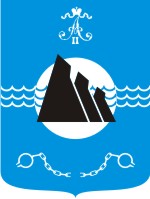 ФИНАНСОВОЕ УПРАВЛЕНИЕГОРОДСКОГО ОКРУГА«АЛЕКСАНДРОВСК-САХАЛИНСКИЙ РАЙОН»	      П  Р  И  К  А  З   №  32	г. Александровск-Сахалинский                                             «10» июля 2024г.О внесении измененийв Перечень и коды целевых статей расходов бюджетагородского округа «Александровск-Сахалинский район»           В соответствии с п.4 ст.21 Бюджетного кодекса Российской Федерации, с п.5 ст.20 Федерального закона от 06.10.2003 № 131-ФЗ «Об общих принципах организации местного самоуправления в Российской Федерации», приказом Министерства финансов Российской Федерации от 24.05.2022 № 82н «О Порядке формирования и применения кодов бюджетной классификации Российской Федерации», Порядком предоставления единовременной денежной выплаты на территории ГО «Александровск-Сахалинский район» Сахалинской области членам семей военнослужащих, погибших (умерших) в ходе специальной военной операции, утвержденным решением Собрания ГО «Александровск-Сахалинский район» Сахалинской области от 26.06.2024 года № 45,ПРИКАЗЫВАЮ:Дополнить раздел 1 Перечня и кодов целевых статей расходов бюджета городского округа «Александровск-Сахалинский район», утвержденный приказом финансового управления ГО «Александровск-Сахалинский район» от 04.12.2023г. № 34 строкой следующего содержания:2. Настоящий приказ:- разместить на сайте ГО «Александровск Сахалинский район» в разделе: Финансовое управление/ Нормотворчество/ Приказы;- опубликовать в газете «Красное знамя»;- направить в Правительство Сахалинской области для включения в Регистр муниципальных нормативных правовых актов.3. Контроль за исполнением данного приказа оставляю за собой.И. о. начальника финансового управленияГО "Александровск-Сахалинский район"		         	      	О.В. Шолохова12.1.2.2Предоставление единовременной денежной выплаты на территории городского округа «Александровск-Сахалинский район» Сахалинской области членам семей военнослужащих, погибших (умерших) в ходе специальной военной операции14 1 02 10160